Application for Special Permit for a Winery, Distillery, or BreweryPermiso Especial para una Bodega de Vino, Destilería o CerveceríaEs un permiso especial para un licenciatario de una bodega de vino, destilería, destilería artesanal o cervecería que le otorga la autorización para dar ofrecimientos de bebidas alcohólicas y vender botellas de su propia producción. El evento no debe ser publicitado, ni estar abierto al público general. Publicitar, incluye entre otros, medios de comunicación impresos, redes sociales o publicar en un sitio web público. Solo un licenciatario puede estar presente durante el evento.Las solicitudes para el evento deben presentarse 10 días antes del evento y, una vez emitida, debe publicarse durante todo el evento en un lugar visible dentro de las instalaciones de la cual fue aprobada.La tarifa es de $10.00 para eventos de un día, y está limitado a no más de doce permisos por año. Todas las ventas de permisos especiales son finales. No se darán reembolsos. Haga su cheque bancario a favor de WSLCB. Envíe por correo la solicitud completada y el cheque a:    WSLCB   PO Box 3724   Seattle, WA 98124-3724 Si tiene alguna pregunta, llame al (360) 664-1600.(Si no tiene un correo electrónico, escriba una dirección de envíos. Sin embargo, debido al corto plazo de entrega del permiso, es posible que no haya suficiente tiempo para enviar por correo de envíos).  Certifico que estoy dando ofrecimientos y vendiendo botellas de vino, cerveza y/o bebidas destiladas producidas en mi instalación a la que se le otorgó la licencia. Certifico que tengo una licencia estatal de Washington (WA) de bebidas alcohólicas vigente y no tengo infracciones pendientes con Washington State Liquor and Cannabis Board y que toda la información proporcionada en esta solicitud es verdadera y correcta.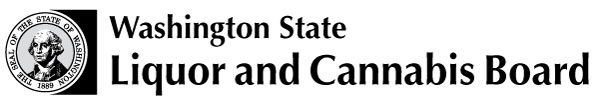 Licensing and RegulationPO Box 3724Seattle, WA 98124-3724Teléfono: (360) 664-1600Fax: (360) 753-2710Para uso AdministrativoPara uso AdministrativoLicensing and RegulationPO Box 3724Seattle, WA 98124-3724Teléfono: (360) 664-1600Fax: (360) 753-2710License No.Licensing and RegulationPO Box 3724Seattle, WA 98124-3724Teléfono: (360) 664-1600Fax: (360) 753-2710Date:  /  /  Licensing and RegulationPO Box 3724Seattle, WA 98124-3724Teléfono: (360) 664-1600Fax: (360) 753-2710Amount Rec’d:$      Licensing and RegulationPO Box 3724Seattle, WA 98124-3724Teléfono: (360) 664-1600Fax: (360) 753-2710Initials: 1.Nombre Comercial del Licenciatario Fabricante:Nombre Comercial del Licenciatario Fabricante:Nombre Comercial del Licenciatario Fabricante:Nombre Comercial del Licenciatario Fabricante:Nombre Comercial del Licenciatario Fabricante:Nombre Comercial del Licenciatario Fabricante:2.Dirección del Licenciatario FabricanteDirección del Licenciatario FabricanteDirección del Licenciatario FabricanteDirección del Licenciatario FabricanteDirección del Licenciatario FabricanteDirección del Licenciatario FabricanteCiudadCiudadCiudadEstadoEstadoEstadoCódigo PostalCódigo PostalCódigo PostalCódigo PostalCódigo PostalCódigo PostalCódigo PostalCódigo PostalCondadoCondado3.Licencia del Fabricante:Licencia del Fabricante:Licencia del Fabricante:Licencia del Fabricante:Licencia del Fabricante:Licencia del Fabricante: 4.Persona de Contacto (debe tener al menos 21 años):Persona de Contacto (debe tener al menos 21 años):Persona de Contacto (debe tener al menos 21 años):Persona de Contacto (debe tener al menos 21 años):Persona de Contacto (debe tener al menos 21 años):Persona de Contacto (debe tener al menos 21 años):Teléfono (    ) -     -      Teléfono (    ) -     -      Teléfono (    ) -     -      Teléfono (    ) -     -      Teléfono (    ) -     -      Teléfono (    ) -     -      Correo Electrónico: Correo Electrónico: Correo Electrónico: Correo Electrónico: Correo Electrónico: 5.Nombre de las instalaciones (edificio, vestíbulo, habitación, etc.) en donde se realizará el evento:Nombre de las instalaciones (edificio, vestíbulo, habitación, etc.) en donde se realizará el evento:Nombre de las instalaciones (edificio, vestíbulo, habitación, etc.) en donde se realizará el evento:Nombre de las instalaciones (edificio, vestíbulo, habitación, etc.) en donde se realizará el evento:Nombre de las instalaciones (edificio, vestíbulo, habitación, etc.) en donde se realizará el evento:Nombre de las instalaciones (edificio, vestíbulo, habitación, etc.) en donde se realizará el evento:Nombre de las instalaciones (edificio, vestíbulo, habitación, etc.) en donde se realizará el evento:Nombre de las instalaciones (edificio, vestíbulo, habitación, etc.) en donde se realizará el evento:Nombre de las instalaciones (edificio, vestíbulo, habitación, etc.) en donde se realizará el evento:Nombre de las instalaciones (edificio, vestíbulo, habitación, etc.) en donde se realizará el evento:Nombre de las instalaciones (edificio, vestíbulo, habitación, etc.) en donde se realizará el evento:Nombre de las instalaciones (edificio, vestíbulo, habitación, etc.) en donde se realizará el evento:Nombre de las instalaciones (edificio, vestíbulo, habitación, etc.) en donde se realizará el evento:Nombre de las instalaciones (edificio, vestíbulo, habitación, etc.) en donde se realizará el evento:Nombre de las instalaciones (edificio, vestíbulo, habitación, etc.) en donde se realizará el evento:Nombre de las instalaciones (edificio, vestíbulo, habitación, etc.) en donde se realizará el evento:Nombre de las instalaciones (edificio, vestíbulo, habitación, etc.) en donde se realizará el evento:6. El evento se realizará:     Adentro      Al Aire Libre (Los eventos al aire libre deben realizarse en una El evento se realizará:     Adentro      Al Aire Libre (Los eventos al aire libre deben realizarse en una El evento se realizará:     Adentro      Al Aire Libre (Los eventos al aire libre deben realizarse en una El evento se realizará:     Adentro      Al Aire Libre (Los eventos al aire libre deben realizarse en una El evento se realizará:     Adentro      Al Aire Libre (Los eventos al aire libre deben realizarse en una El evento se realizará:     Adentro      Al Aire Libre (Los eventos al aire libre deben realizarse en una El evento se realizará:     Adentro      Al Aire Libre (Los eventos al aire libre deben realizarse en una El evento se realizará:     Adentro      Al Aire Libre (Los eventos al aire libre deben realizarse en una El evento se realizará:     Adentro      Al Aire Libre (Los eventos al aire libre deben realizarse en una El evento se realizará:     Adentro      Al Aire Libre (Los eventos al aire libre deben realizarse en una El evento se realizará:     Adentro      Al Aire Libre (Los eventos al aire libre deben realizarse en una El evento se realizará:     Adentro      Al Aire Libre (Los eventos al aire libre deben realizarse en una El evento se realizará:     Adentro      Al Aire Libre (Los eventos al aire libre deben realizarse en una El evento se realizará:     Adentro      Al Aire Libre (Los eventos al aire libre deben realizarse en una El evento se realizará:     Adentro      Al Aire Libre (Los eventos al aire libre deben realizarse en una El evento se realizará:     Adentro      Al Aire Libre (Los eventos al aire libre deben realizarse en una El evento se realizará:     Adentro      Al Aire Libre (Los eventos al aire libre deben realizarse en una El evento se realizará:     Adentro      Al Aire Libre (Los eventos al aire libre deben realizarse en una El evento se realizará:     Adentro      Al Aire Libre (Los eventos al aire libre deben realizarse en una El evento se realizará:     Adentro      Al Aire Libre (Los eventos al aire libre deben realizarse en una El evento se realizará:     Adentro      Al Aire Libre (Los eventos al aire libre deben realizarse en una El evento se realizará:     Adentro      Al Aire Libre (Los eventos al aire libre deben realizarse en una El evento se realizará:     Adentro      Al Aire Libre (Los eventos al aire libre deben realizarse en una El evento se realizará:     Adentro      Al Aire Libre (Los eventos al aire libre deben realizarse en una El evento se realizará:     Adentro      Al Aire Libre (Los eventos al aire libre deben realizarse en una El evento se realizará:     Adentro      Al Aire Libre (Los eventos al aire libre deben realizarse en una El evento se realizará:     Adentro      Al Aire Libre (Los eventos al aire libre deben realizarse en una El evento se realizará:     Adentro      Al Aire Libre (Los eventos al aire libre deben realizarse en una El evento se realizará:     Adentro      Al Aire Libre (Los eventos al aire libre deben realizarse en una El evento se realizará:     Adentro      Al Aire Libre (Los eventos al aire libre deben realizarse en una El evento se realizará:     Adentro      Al Aire Libre (Los eventos al aire libre deben realizarse en una El evento se realizará:     Adentro      Al Aire Libre (Los eventos al aire libre deben realizarse en una El evento se realizará:     Adentro      Al Aire Libre (Los eventos al aire libre deben realizarse en unazona delimitada. Entregue con esta solicitud un mapa del lugar donde se llevará a cabo el evento al aire libre.)zona delimitada. Entregue con esta solicitud un mapa del lugar donde se llevará a cabo el evento al aire libre.)zona delimitada. Entregue con esta solicitud un mapa del lugar donde se llevará a cabo el evento al aire libre.)zona delimitada. Entregue con esta solicitud un mapa del lugar donde se llevará a cabo el evento al aire libre.)zona delimitada. Entregue con esta solicitud un mapa del lugar donde se llevará a cabo el evento al aire libre.)zona delimitada. Entregue con esta solicitud un mapa del lugar donde se llevará a cabo el evento al aire libre.)zona delimitada. Entregue con esta solicitud un mapa del lugar donde se llevará a cabo el evento al aire libre.)zona delimitada. Entregue con esta solicitud un mapa del lugar donde se llevará a cabo el evento al aire libre.)zona delimitada. Entregue con esta solicitud un mapa del lugar donde se llevará a cabo el evento al aire libre.)zona delimitada. Entregue con esta solicitud un mapa del lugar donde se llevará a cabo el evento al aire libre.)zona delimitada. Entregue con esta solicitud un mapa del lugar donde se llevará a cabo el evento al aire libre.)zona delimitada. Entregue con esta solicitud un mapa del lugar donde se llevará a cabo el evento al aire libre.)zona delimitada. Entregue con esta solicitud un mapa del lugar donde se llevará a cabo el evento al aire libre.)zona delimitada. Entregue con esta solicitud un mapa del lugar donde se llevará a cabo el evento al aire libre.)zona delimitada. Entregue con esta solicitud un mapa del lugar donde se llevará a cabo el evento al aire libre.)zona delimitada. Entregue con esta solicitud un mapa del lugar donde se llevará a cabo el evento al aire libre.)zona delimitada. Entregue con esta solicitud un mapa del lugar donde se llevará a cabo el evento al aire libre.)zona delimitada. Entregue con esta solicitud un mapa del lugar donde se llevará a cabo el evento al aire libre.)zona delimitada. Entregue con esta solicitud un mapa del lugar donde se llevará a cabo el evento al aire libre.)zona delimitada. Entregue con esta solicitud un mapa del lugar donde se llevará a cabo el evento al aire libre.)zona delimitada. Entregue con esta solicitud un mapa del lugar donde se llevará a cabo el evento al aire libre.)zona delimitada. Entregue con esta solicitud un mapa del lugar donde se llevará a cabo el evento al aire libre.)zona delimitada. Entregue con esta solicitud un mapa del lugar donde se llevará a cabo el evento al aire libre.)zona delimitada. Entregue con esta solicitud un mapa del lugar donde se llevará a cabo el evento al aire libre.)zona delimitada. Entregue con esta solicitud un mapa del lugar donde se llevará a cabo el evento al aire libre.)zona delimitada. Entregue con esta solicitud un mapa del lugar donde se llevará a cabo el evento al aire libre.)zona delimitada. Entregue con esta solicitud un mapa del lugar donde se llevará a cabo el evento al aire libre.)zona delimitada. Entregue con esta solicitud un mapa del lugar donde se llevará a cabo el evento al aire libre.)zona delimitada. Entregue con esta solicitud un mapa del lugar donde se llevará a cabo el evento al aire libre.)zona delimitada. Entregue con esta solicitud un mapa del lugar donde se llevará a cabo el evento al aire libre.)zona delimitada. Entregue con esta solicitud un mapa del lugar donde se llevará a cabo el evento al aire libre.)zona delimitada. Entregue con esta solicitud un mapa del lugar donde se llevará a cabo el evento al aire libre.)zona delimitada. Entregue con esta solicitud un mapa del lugar donde se llevará a cabo el evento al aire libre.)7.Dirección del lugar del evento: Dirección del lugar del evento: Dirección del lugar del evento: Dirección del lugar del evento: Ciudad:Ciudad:Ciudad:Ciudad:Ciudad:Ciudad:EstadoCódigo Postal: Código Postal: Código Postal:    Condado:   Condado:   Condado:   Condado:   Condado:8.¿Se realizará en una propiedad de la iglesia, escuela o en un edificio dentro de una base militar?  Sí    NoSi la respuesta es Sí, el funcionario correspondiente de la iglesia, escuela o base militar debe autorizar la venta de bebidas alcohólicas en el lugar del evento. Proporcione el nombre y la firma de la persona autorizada a firmar a favor de la iglesia, escuela o base militar. ¿Se realizará en una propiedad de la iglesia, escuela o en un edificio dentro de una base militar?  Sí    NoSi la respuesta es Sí, el funcionario correspondiente de la iglesia, escuela o base militar debe autorizar la venta de bebidas alcohólicas en el lugar del evento. Proporcione el nombre y la firma de la persona autorizada a firmar a favor de la iglesia, escuela o base militar. ¿Se realizará en una propiedad de la iglesia, escuela o en un edificio dentro de una base militar?  Sí    NoSi la respuesta es Sí, el funcionario correspondiente de la iglesia, escuela o base militar debe autorizar la venta de bebidas alcohólicas en el lugar del evento. Proporcione el nombre y la firma de la persona autorizada a firmar a favor de la iglesia, escuela o base militar. ¿Se realizará en una propiedad de la iglesia, escuela o en un edificio dentro de una base militar?  Sí    NoSi la respuesta es Sí, el funcionario correspondiente de la iglesia, escuela o base militar debe autorizar la venta de bebidas alcohólicas en el lugar del evento. Proporcione el nombre y la firma de la persona autorizada a firmar a favor de la iglesia, escuela o base militar. ¿Se realizará en una propiedad de la iglesia, escuela o en un edificio dentro de una base militar?  Sí    NoSi la respuesta es Sí, el funcionario correspondiente de la iglesia, escuela o base militar debe autorizar la venta de bebidas alcohólicas en el lugar del evento. Proporcione el nombre y la firma de la persona autorizada a firmar a favor de la iglesia, escuela o base militar. ¿Se realizará en una propiedad de la iglesia, escuela o en un edificio dentro de una base militar?  Sí    NoSi la respuesta es Sí, el funcionario correspondiente de la iglesia, escuela o base militar debe autorizar la venta de bebidas alcohólicas en el lugar del evento. Proporcione el nombre y la firma de la persona autorizada a firmar a favor de la iglesia, escuela o base militar. ¿Se realizará en una propiedad de la iglesia, escuela o en un edificio dentro de una base militar?  Sí    NoSi la respuesta es Sí, el funcionario correspondiente de la iglesia, escuela o base militar debe autorizar la venta de bebidas alcohólicas en el lugar del evento. Proporcione el nombre y la firma de la persona autorizada a firmar a favor de la iglesia, escuela o base militar. ¿Se realizará en una propiedad de la iglesia, escuela o en un edificio dentro de una base militar?  Sí    NoSi la respuesta es Sí, el funcionario correspondiente de la iglesia, escuela o base militar debe autorizar la venta de bebidas alcohólicas en el lugar del evento. Proporcione el nombre y la firma de la persona autorizada a firmar a favor de la iglesia, escuela o base militar. ¿Se realizará en una propiedad de la iglesia, escuela o en un edificio dentro de una base militar?  Sí    NoSi la respuesta es Sí, el funcionario correspondiente de la iglesia, escuela o base militar debe autorizar la venta de bebidas alcohólicas en el lugar del evento. Proporcione el nombre y la firma de la persona autorizada a firmar a favor de la iglesia, escuela o base militar. ¿Se realizará en una propiedad de la iglesia, escuela o en un edificio dentro de una base militar?  Sí    NoSi la respuesta es Sí, el funcionario correspondiente de la iglesia, escuela o base militar debe autorizar la venta de bebidas alcohólicas en el lugar del evento. Proporcione el nombre y la firma de la persona autorizada a firmar a favor de la iglesia, escuela o base militar. ¿Se realizará en una propiedad de la iglesia, escuela o en un edificio dentro de una base militar?  Sí    NoSi la respuesta es Sí, el funcionario correspondiente de la iglesia, escuela o base militar debe autorizar la venta de bebidas alcohólicas en el lugar del evento. Proporcione el nombre y la firma de la persona autorizada a firmar a favor de la iglesia, escuela o base militar. ¿Se realizará en una propiedad de la iglesia, escuela o en un edificio dentro de una base militar?  Sí    NoSi la respuesta es Sí, el funcionario correspondiente de la iglesia, escuela o base militar debe autorizar la venta de bebidas alcohólicas en el lugar del evento. Proporcione el nombre y la firma de la persona autorizada a firmar a favor de la iglesia, escuela o base militar. ¿Se realizará en una propiedad de la iglesia, escuela o en un edificio dentro de una base militar?  Sí    NoSi la respuesta es Sí, el funcionario correspondiente de la iglesia, escuela o base militar debe autorizar la venta de bebidas alcohólicas en el lugar del evento. Proporcione el nombre y la firma de la persona autorizada a firmar a favor de la iglesia, escuela o base militar. ¿Se realizará en una propiedad de la iglesia, escuela o en un edificio dentro de una base militar?  Sí    NoSi la respuesta es Sí, el funcionario correspondiente de la iglesia, escuela o base militar debe autorizar la venta de bebidas alcohólicas en el lugar del evento. Proporcione el nombre y la firma de la persona autorizada a firmar a favor de la iglesia, escuela o base militar. ¿Se realizará en una propiedad de la iglesia, escuela o en un edificio dentro de una base militar?  Sí    NoSi la respuesta es Sí, el funcionario correspondiente de la iglesia, escuela o base militar debe autorizar la venta de bebidas alcohólicas en el lugar del evento. Proporcione el nombre y la firma de la persona autorizada a firmar a favor de la iglesia, escuela o base militar. ¿Se realizará en una propiedad de la iglesia, escuela o en un edificio dentro de una base militar?  Sí    NoSi la respuesta es Sí, el funcionario correspondiente de la iglesia, escuela o base militar debe autorizar la venta de bebidas alcohólicas en el lugar del evento. Proporcione el nombre y la firma de la persona autorizada a firmar a favor de la iglesia, escuela o base militar. ¿Se realizará en una propiedad de la iglesia, escuela o en un edificio dentro de una base militar?  Sí    NoSi la respuesta es Sí, el funcionario correspondiente de la iglesia, escuela o base militar debe autorizar la venta de bebidas alcohólicas en el lugar del evento. Proporcione el nombre y la firma de la persona autorizada a firmar a favor de la iglesia, escuela o base militar. ¿Se realizará en una propiedad de la iglesia, escuela o en un edificio dentro de una base militar?  Sí    NoSi la respuesta es Sí, el funcionario correspondiente de la iglesia, escuela o base militar debe autorizar la venta de bebidas alcohólicas en el lugar del evento. Proporcione el nombre y la firma de la persona autorizada a firmar a favor de la iglesia, escuela o base militar. ¿Se realizará en una propiedad de la iglesia, escuela o en un edificio dentro de una base militar?  Sí    NoSi la respuesta es Sí, el funcionario correspondiente de la iglesia, escuela o base militar debe autorizar la venta de bebidas alcohólicas en el lugar del evento. Proporcione el nombre y la firma de la persona autorizada a firmar a favor de la iglesia, escuela o base militar. ¿Se realizará en una propiedad de la iglesia, escuela o en un edificio dentro de una base militar?  Sí    NoSi la respuesta es Sí, el funcionario correspondiente de la iglesia, escuela o base militar debe autorizar la venta de bebidas alcohólicas en el lugar del evento. Proporcione el nombre y la firma de la persona autorizada a firmar a favor de la iglesia, escuela o base militar. ¿Se realizará en una propiedad de la iglesia, escuela o en un edificio dentro de una base militar?  Sí    NoSi la respuesta es Sí, el funcionario correspondiente de la iglesia, escuela o base militar debe autorizar la venta de bebidas alcohólicas en el lugar del evento. Proporcione el nombre y la firma de la persona autorizada a firmar a favor de la iglesia, escuela o base militar. ¿Se realizará en una propiedad de la iglesia, escuela o en un edificio dentro de una base militar?  Sí    NoSi la respuesta es Sí, el funcionario correspondiente de la iglesia, escuela o base militar debe autorizar la venta de bebidas alcohólicas en el lugar del evento. Proporcione el nombre y la firma de la persona autorizada a firmar a favor de la iglesia, escuela o base militar. ¿Se realizará en una propiedad de la iglesia, escuela o en un edificio dentro de una base militar?  Sí    NoSi la respuesta es Sí, el funcionario correspondiente de la iglesia, escuela o base militar debe autorizar la venta de bebidas alcohólicas en el lugar del evento. Proporcione el nombre y la firma de la persona autorizada a firmar a favor de la iglesia, escuela o base militar. ¿Se realizará en una propiedad de la iglesia, escuela o en un edificio dentro de una base militar?  Sí    NoSi la respuesta es Sí, el funcionario correspondiente de la iglesia, escuela o base militar debe autorizar la venta de bebidas alcohólicas en el lugar del evento. Proporcione el nombre y la firma de la persona autorizada a firmar a favor de la iglesia, escuela o base militar. ¿Se realizará en una propiedad de la iglesia, escuela o en un edificio dentro de una base militar?  Sí    NoSi la respuesta es Sí, el funcionario correspondiente de la iglesia, escuela o base militar debe autorizar la venta de bebidas alcohólicas en el lugar del evento. Proporcione el nombre y la firma de la persona autorizada a firmar a favor de la iglesia, escuela o base militar. ¿Se realizará en una propiedad de la iglesia, escuela o en un edificio dentro de una base militar?  Sí    NoSi la respuesta es Sí, el funcionario correspondiente de la iglesia, escuela o base militar debe autorizar la venta de bebidas alcohólicas en el lugar del evento. Proporcione el nombre y la firma de la persona autorizada a firmar a favor de la iglesia, escuela o base militar. ¿Se realizará en una propiedad de la iglesia, escuela o en un edificio dentro de una base militar?  Sí    NoSi la respuesta es Sí, el funcionario correspondiente de la iglesia, escuela o base militar debe autorizar la venta de bebidas alcohólicas en el lugar del evento. Proporcione el nombre y la firma de la persona autorizada a firmar a favor de la iglesia, escuela o base militar. ¿Se realizará en una propiedad de la iglesia, escuela o en un edificio dentro de una base militar?  Sí    NoSi la respuesta es Sí, el funcionario correspondiente de la iglesia, escuela o base militar debe autorizar la venta de bebidas alcohólicas en el lugar del evento. Proporcione el nombre y la firma de la persona autorizada a firmar a favor de la iglesia, escuela o base militar. ¿Se realizará en una propiedad de la iglesia, escuela o en un edificio dentro de una base militar?  Sí    NoSi la respuesta es Sí, el funcionario correspondiente de la iglesia, escuela o base militar debe autorizar la venta de bebidas alcohólicas en el lugar del evento. Proporcione el nombre y la firma de la persona autorizada a firmar a favor de la iglesia, escuela o base militar. ¿Se realizará en una propiedad de la iglesia, escuela o en un edificio dentro de una base militar?  Sí    NoSi la respuesta es Sí, el funcionario correspondiente de la iglesia, escuela o base militar debe autorizar la venta de bebidas alcohólicas en el lugar del evento. Proporcione el nombre y la firma de la persona autorizada a firmar a favor de la iglesia, escuela o base militar. ¿Se realizará en una propiedad de la iglesia, escuela o en un edificio dentro de una base militar?  Sí    NoSi la respuesta es Sí, el funcionario correspondiente de la iglesia, escuela o base militar debe autorizar la venta de bebidas alcohólicas en el lugar del evento. Proporcione el nombre y la firma de la persona autorizada a firmar a favor de la iglesia, escuela o base militar. ¿Se realizará en una propiedad de la iglesia, escuela o en un edificio dentro de una base militar?  Sí    NoSi la respuesta es Sí, el funcionario correspondiente de la iglesia, escuela o base militar debe autorizar la venta de bebidas alcohólicas en el lugar del evento. Proporcione el nombre y la firma de la persona autorizada a firmar a favor de la iglesia, escuela o base militar. ¿Se realizará en una propiedad de la iglesia, escuela o en un edificio dentro de una base militar?  Sí    NoSi la respuesta es Sí, el funcionario correspondiente de la iglesia, escuela o base militar debe autorizar la venta de bebidas alcohólicas en el lugar del evento. Proporcione el nombre y la firma de la persona autorizada a firmar a favor de la iglesia, escuela o base militar. 8.  /  /    /  /    /  /  8.Nombre escrito a mano o en máquina de la persona autorizada: Nombre escrito a mano o en máquina de la persona autorizada: Nombre escrito a mano o en máquina de la persona autorizada: Nombre escrito a mano o en máquina de la persona autorizada: Nombre escrito a mano o en máquina de la persona autorizada: Nombre escrito a mano o en máquina de la persona autorizada: Nombre escrito a mano o en máquina de la persona autorizada: Nombre escrito a mano o en máquina de la persona autorizada: Nombre escrito a mano o en máquina de la persona autorizada: Nombre escrito a mano o en máquina de la persona autorizada: Nombre escrito a mano o en máquina de la persona autorizada: Nombre escrito a mano o en máquina de la persona autorizada: Nombre escrito a mano o en máquina de la persona autorizada: TítuloTítuloTítuloTítuloTítuloTítuloTítuloTítuloTítuloTítuloTítuloTítuloTítuloFechaFechaXXXXXXXXXXXXXFirma de la persona autorizada Firma de la persona autorizada Firma de la persona autorizada Firma de la persona autorizada Firma de la persona autorizada Firma de la persona autorizada Firma de la persona autorizada Firma de la persona autorizada Firma de la persona autorizada Firma de la persona autorizada Firma de la persona autorizada Firma de la persona autorizada Firma de la persona autorizada 9.Cantidad total de personas que asistirán al evento:Cantidad total de personas que asistirán al evento:Cantidad total de personas que asistirán al evento:Cantidad total de personas que asistirán al evento:Cantidad total de personas que asistirán al evento:Cantidad total de personas que asistirán al evento:Cantidad total de personas que asistirán al evento:10.Propósito del evento:Propósito del evento:Propósito del evento:11.Envíe el permiso por correo electrónico a:XFirma de la persona autorizada a firmar por la bodega de vino/destilería/cerveceríaFecha